												Հավելված N 2  
ՀՀ կառավարության 2021 թվականի
 _____________ -ի  N     -Ա որոշմանՍԽԵՄԱՆԵՐԴՐՈՒՄԱՅԻՆ - ՍՈՑԻԱԼԱԿԱՆ ԾՐԱԳՐԻՆ ՀԱՎԱՆՈՒԹՅՈՒՆ ՏԱԼՈՒ,  «ՋԻԷՄ ՔՈՆՍԹՐԱՔՇՆ» ՍԱՀՄԱՆԱՓԱԿ ՊԱՏԱՍԽԱՆԱՏՎՈՒԹՅԱՄԲ ԸՆԿԵՐՈՒԹՅԱՆԸ ՈՒՂՂԱԿԻ ՎԱՃԱՌՔԻ ՁԵՎՈՎ ՀՈՂԱՄԱՍ ՕՏԱՐԵԼՈՒՆ ՀԱՄԱՁԱՅՆՈՒԹՅՈՒՆ ՏԱԼՈՒ ՄԱՍԻՆ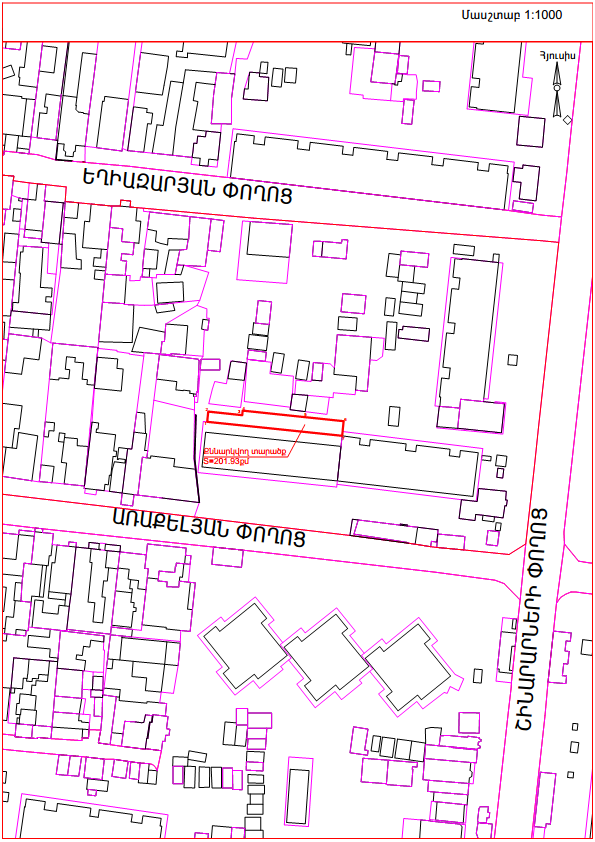 